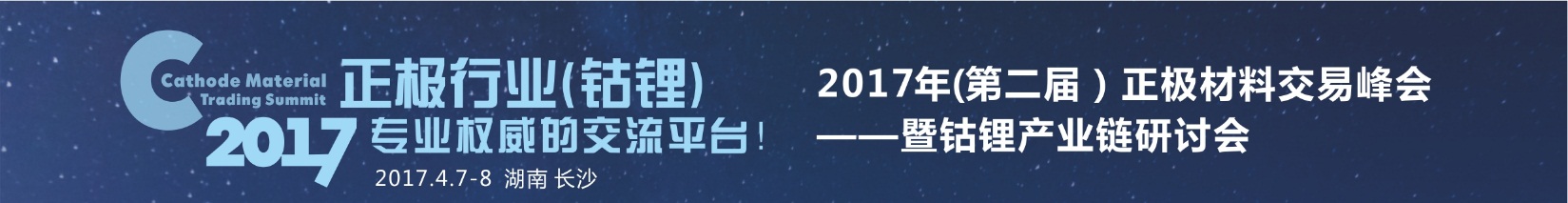 报名表格：（为了保证您的权益，请详细填写） 供需表格：（为了保证您的权益，请详细填写） 公司名称（发票抬头） 公司名称（发票抬头） 参会联系人 电话/手机 传真 公司地址 Email 主营产品 企业类型参会代表信息 参会代表信息 参会代表信息 参会代表信息 参会代表信息 参会代表信息 姓名 部门/职位 手机电话 传真 Email/QQ 参会费用总计 共      参会代表  合计                  人民币 共      参会代表  合计                  人民币 共      参会代表  合计                  人民币 签名/盖章 企业名称 联系人 部门职位手机 电话传真 邮箱采购品名 规格 年采购量 近期采购量 销售品名 规格 年销售量 近期销售量 